АлгебраТема: Повторення , узагальнення знань, вміньСамостійна роботаВаріант 1У завданнях 1 і 2 виберіть правильну відповідь.1. Знайдіть проміжки зростання функції f(х) = 24х - 2х3.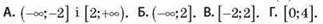 2. За графіком функції у = f'(х), зображеним на рисунку, знайдіть точку максимуму функції у = f(х).А. х = —2.Б. х = —1.В. х = 0.Г. х = 1.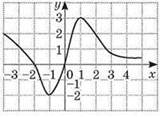 3. Установіть відповідність між функцією (1-3) і кількістю критичних точок цієї функції (А-Г).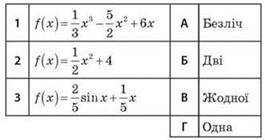 4 (3 бали). Знайдіть екстремуми функції f (х) = х3 - 6х2 + 7.5 (4 бали). Знайдіть найбільше та найменше значення функції f(х) = х4 - 2х2 + 3 на відрізку [-2;3].Варіант 21. Знайдіть проміжки спадання функції f(х) = -81х + 3х3.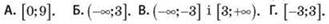 2. За графіком функції у = f'(x), зображеним на рисунку, знайдіть точку мінімуму функції у = f(х).А. х = —2.Б. х = —1.В. х = 0.Г. х = 1.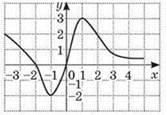 3. Установіть відповідність між функцією (1-3) і кількістю критичних точок цієї функції (А-Г).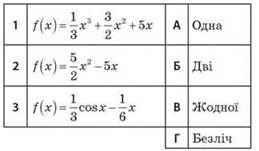 4 (3 бали). Дослідіть на зростання і спадання та на екстремуми функції f(х) = 2 + 4,5х2 - х3.5 (4 бали). Знайдіть найбільше та найменше значення функції f(х) = х4 - 8х2 + 5 на відрізку [-3;2].Домашнє завдання: підготуватися до тематичної контрольної роботи.